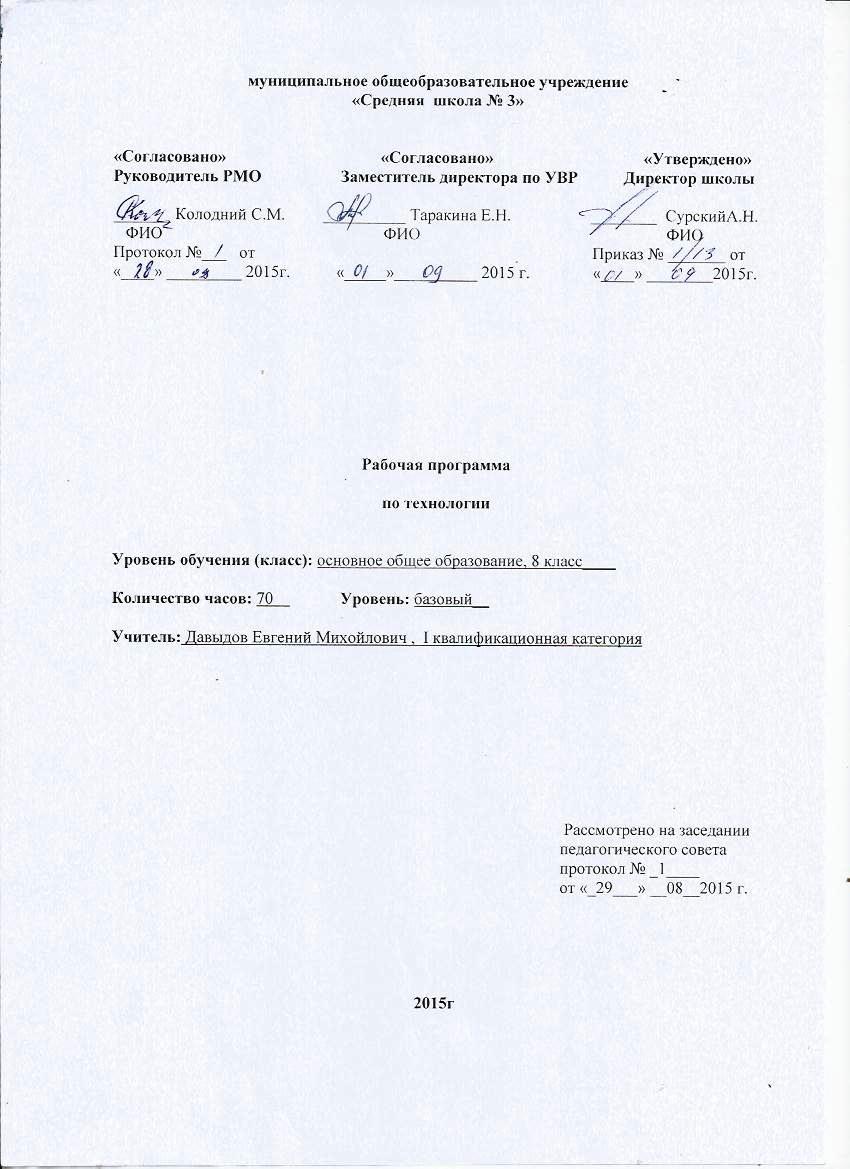 ПОЯСНИТЕЛЬНАЯ ЗАПИСКАВ настоящее время возросла  роль технической грамотности Россиян. Только через образование можно обеспечить повышение уровня знаний населения страны в области различных технологий. Наиболее полно и целенаправленно на начальном этапе эти вопросы можно реализовывать в специальной отдельной образовательной области «Технология. Технический  труд».   Настоящая рабочая программа по технологии  разработана в соответствии с требованиями Закона РФ «Об образовании»; ФГОС основного общего образования;Федерального компонента государственных образовательных стандартов основного общего ( Приказ Министерства образования России № 1019 от 5 марта 2004г.).  Примерной программы основного общего образования по направлению «Технология. Технический труд».Программы к завершенной предметной линии учебников по Технологии  для 5-9 классов, под редакцией В.Д. Симоненко. Цели курса:освоение технологических знаний, основ культуры созидательного труда, представлений о технологической культуре на основе включения учащихся в разнообразные виды трудовой деятельности по созданию личностно или общественно значимых изделий;овладение общетрудовыми и специальными умениями, необходимыми для поиска и использования технологической информации, проектирования и создания продуктов труда, ведения домашнего хозяйства, самостоятельного и осознанного определения своих жизненных и профессиональных планов; безопасными приемами труда;развитие познавательных интересов, технического мышления, пространственного воображения, интеллектуальных, творческих, коммуникативных и организаторских способностей.Задачи курса:воспитание трудолюбия, бережливости, аккуратности, целеустремленности, предприимчивости, ответственности за результаты своей  деятельности; уважительного отношения к людям различных профессий и результатам их труда; получение опыта применения политехнических и технологических знаний и умений в самостоятельной практической деятельности.Общая характеристика учебного предмета.Структура :данная программа включает три раздела: пояснительную записку; основное содержание с распределением учебных часов по разделам курса и рекомендуемую последовательность изучения тем и разделов; требования к уровню подготовки выпускников.Особенностью  учебного предмета является то, что  обучение школьников технологии строится на основе освоения конкретных процессов преобразования и использования материалов, энергии, информации, объектов природной и социальной среды. Процесс обучения ведётся  с учетом интересов и склонностей учащихся. Все виды практических работ в программе направлены на освоение различных технологий обработки материалов, электромонтажных, строительно-отделочных и ремонтных санитарно-технических работ, расчетных и проектных операций.   Данный учебный курс занимает важное место в системе общего образования, потому что он формирует систему знаний, умений и способов деятельности, помогает развитию и социализации учащихся.    Особенность построения курса состоит в том, что  основной формой обучения является учебно-практическая деятельность учащихся. Интегративный характер содержания обучения технологии предполагает построение образовательного процесса на основе использования межпредметных связей. Это связи с алгеброй и геометрией при проведении расчетных и графических операций, с химией при характеристике свойств материалов, с физикой при изучении устройства и принципов работы машин и механизмов, современных технологий, с историей и искусством при освоении технологий традиционных промыслов.Описание места предмета в базисном учебном плане  Федеральный базисный учебный план для образовательных учреждений Российской Федерации отводит на этапе общего образования 350 часов для обязательного изучения каждого направления образовательной области «Технология». В том числе: в 5-9 классах по 70 часов, из расчета 2 учебных часа в неделю. Рабочая программа разработана для обучения школьников 5-9классов с учетом использования 10% времени для регионального компонента. Содержание учебного предмета, курса. Фундаментальным ядром направления «Технология. Технический труд» является Федерального компонента государственных образовательных стандартов основного общего, ( Приказ Министерства образования России № 1019 от 5 марта 2004г.) - для педагогов работающих по ГОС первого поколения; и обязательный минимум содержания образования, на основе которого составлен тематический план рабочей программы. Тематический план курса для 8 класса.Итого                                                                            70Развернутое календарно-тематическое планирование технология 8класс.Планируемые результаты изучения учебного предмета.Общетехнологические и трудовые умения, и способы деятельностиВ результате изучения технологии ученик независимо от изучаемого раздела должен:Знать/ пониматьосновные технологические понятия; назначение и технологические свойства материалов; назначение и устройство применяемых ручных инструментов, приспособлений, машин и оборудования; виды, приемы и последовательность выполнения технологических операций, влияние различных технологий обработки материалов и получения продукции на окружающую среду и здоровье человека; профессии и специальности, связанные с обработкой материалов, созданием изделий из них, получением продукции.Уметьрационально организовывать рабочее место; находить необходимую информацию в различных источниках, применять конструкторскую и технологическую документацию; составлять последовательность выполнения технологических операций для изготовления изделия или получения продукта; выбирать материалы, инструменты и оборудование для выполнения работ; выполнять технологические операции с использованием ручных инструментов, приспособлений, машин и оборудования; соблюдать требования безопасности труда и правила пользования ручными инструментами, машинами и оборудованием; осуществлять доступными средствами контроль качества изготавливаемого изделия (детали); находить и устранять допущенные дефекты; проводить разработку учебного проекта изготовления изделия или получения продукта с использованием освоенных технологий и доступных материалов;  планировать работы с учетом имеющихся ресурсов и условий; распределять работу при коллективной деятельности.Использовать приобретенные знания и умения в практической деятельности и повседневной жизни для:получения технико-технологических сведений из разнообразных источников информации; организации индивидуальной и коллективной трудовой деятельности; изготовления или ремонта изделий из различных материалов; создания изделий или получения продукта с использованием ручных инструментов, машин, оборудования и приспособлений; контроля качества выполняемых работ с применением мерительных, контрольных и разметочных инструментов; обеспечения безопасности труда;  оценки затрат, необходимых для создания объекта или услуги;  построения планов профессионального образования и трудоустройства.Требования  по разделам технологической подготовкиВ результате изучения технологии ученик в зависимости от изучаемого раздела должен:Создание изделий из конструкционных
и поделочных материаловЗнать/пониматьметоды защиты материалов от воздействия окружающей среды; виды декоративной отделки изделий (деталей) из различных материалов; традиционные виды ремесел, народных промыслов.Уметьобосновывать функциональные качества изготовляемого изделия (детали); выполнять разметку деталей на основе технологической документации; проводить технологические операции, связанные с обработкой деталей резанием и пластическим формованием; осуществлять инструментальный контроль качества изготавливаемого изделия (детали); осуществлять монтаж изделия; выполнять отделку изделий; осуществлять один из распространенных в регионе видов декоративно-прикладной обработки материалов. Использовать приобретенные знания и умения в практической деятельности и повседневной жизни для:изготовления или ремонта изделий из конструкционных и поделочных материалов; защиты изделий от воздействия окружающей среды, выполнения декоративно-прикладной обработки материалов и повышения потребительских качеств изделий.электротехнические работыЗнать/пониматьназначение и виды устройств защиты бытовых электроустановок от перегрузки; правила безопасной эксплуатации бытовой техники; пути экономии электрической энергии в быту.Уметь объяснять работу простых электрических устройств по их принципиальным или функциональным схемам; рассчитывать стоимость потребляемой электрической энергии; включать в электрическую цепь маломощный двигатель с напряжением до 42 В.Использовать приобретенные знания и умения в практической деятельности и повседневной жизни для:безопасной эксплуатации электротехнических и электробытовых приборов; оценивания возможности подключения различных потребителей электрической энергии к квартирной проводке и определение нагрузки сети при их одновременном использовании; осуществления сборки электрических цепей простых электротехнических устройств по схемам.Технологии ведения домаЗнать/пониматьхарактеристики основных функциональных зон в жилых помещениях; инженерные коммуникации в жилых помещениях, виды ремонтно-отделочных работ; материалы и инструменты для ремонта и отделки помещений; основные виды бытовых домашних работ; средства оформления интерьера;  назначение основных видов современной бытовой техники; санитарно-технические работы; виды санитарно-технических устройств; причины протечек в кранах, вентилях и сливных бачках канализации. Уметь планировать ремонтно - отделочные работы с указанием материалов, инструментов, оборудования и примерных затрат; подбирать покрытия в соответствии с функциональным назначением помещений; заменять уплотнительные прокладки в кране или вентиле; соблюдать правила пользования современной бытовой техникой. Использовать приобретенные знания и умения в практической деятельности и повседневной жизни для:выбора рациональных способов и средств ухода за одеждой и обувью; применения бытовых санитарно-гигиенические средств; выполнения ремонтно-отделочных работ с использованием современных материалов для ремонта и отделки помещений; применения средств индивидуальной защиты и гигиены.Черчение и графикаЗнать/пониматьтехнологические понятия: графическая документации, технологическая карта, чертеж, эскиз, технический рисунок, схема, стандартизация. Уметьвыбирать способы графического отображения объекта или процесса; выполнять чертежи и эскизы, в том числе с использованием средств компьютерной поддержки; составлять учебные технологические карты; соблюдать требования к оформлению эскизов и чертежей.Использовать приобретенные знания и умения в практической деятельности и повседневной жизни для:выполнения графических работ  с использованием инструментов, приспособлений и компьютерной техники; чтения и выполнения чертежей, эскизов, схем, технических рисунков деталей и изделий; СОВРЕМЕННОЕ ПРОИЗВОДСТВО И ПРОФЕССИОНАЛЬНОЕ ОБРАЗОВАНИЕЗнать/понимать сферы современного производства; разделение труда на производстве; понятие о специальности и квалификации работника; факторы, влияющие на уровень оплаты труда; пути получения профессионального образования; необходимость учета требований к качествам личности при выборе профессии. Уметьнаходить информацию о региональных учреждениях профессионального образования и о путях получения профессионального образования и трудоустройства; сопоставлять свои способности и возможности с требованиями профессии. Использовать приобретенные знания и умения в практической деятельности и повседневной жизни для:построения планов профессиональной карьеры, выбора пути продолжения образования или трудоустройства.Рабочая программа составлена с учётом индивидуальных особенностей обучающихся  классов основной школы  и специфики ученического коллектива. №п/пОсновные разделы.Кол-вочасовПримечание.12345Вводный урок. ТБ. Семейная экономика.Художественная обработка металлов. Дом, в котором мы живем.Электротехнические работы.216102220п\пТема урокаТема урокаКол.часовКол.часовКол.часовКол.часовТип урокаЭлементы содержанияТребования к уровню подготовкиТребования к уровню подготовкиВид контроляВид контроляВид контроляДата проведенияДата проведенияДата проведенияТБ. Технология ведения дома. Семейная экономика.ТБ. Технология ведения дома. Семейная экономика.ТБ. Технология ведения дома. Семейная экономика.ТБ. Технология ведения дома. Семейная экономика.ТБ. Технология ведения дома. Семейная экономика.ТБ. Технология ведения дома. Семейная экономика.ТБ. Технология ведения дома. Семейная экономика.ТБ. Технология ведения дома. Семейная экономика.ТБ. Технология ведения дома. Семейная экономика.ТБ. Технология ведения дома. Семейная экономика.ТБ. Технология ведения дома. Семейная экономика.ТБ. Технология ведения дома. Семейная экономика.ТБ. Технология ведения дома. Семейная экономика.ТБ. Технология ведения дома. Семейная экономика.ТБ. Технология ведения дома. Семейная экономика.ТБ. Технология ведения дома. Семейная экономика.1Вводный инструктаж. Инструктаж на рабочем месте. Цель и  задачи предмета, содержание, требования по предмету. ТБ и охрана труда.Вводный инструктаж. Инструктаж на рабочем месте. Цель и  задачи предмета, содержание, требования по предмету. ТБ и охрана труда.22Урок изучения и первичного закрепления знанийУрок изучения и первичного закрепления знанийУрок изучения и первичного закрепления знанийИнструктаж по охране труда и ТБ.Обзор тем предмета.Инструктаж по охране труда и ТБ.Обзор тем предмета.Знать, что включает предмет технология и правила ТБ.Знать, что включает предмет технология и правила ТБ.Решение ситуационных задачРешение ситуационных задачПо расписанию. По расписанию. 1Вводный инструктаж. Инструктаж на рабочем месте. Цель и  задачи предмета, содержание, требования по предмету. ТБ и охрана труда.Вводный инструктаж. Инструктаж на рабочем месте. Цель и  задачи предмета, содержание, требования по предмету. ТБ и охрана труда.22Урок изучения и первичного закрепления знанийУрок изучения и первичного закрепления знанийУрок изучения и первичного закрепления знанийИнструктаж по охране труда и ТБ.Обзор тем предмета.Инструктаж по охране труда и ТБ.Обзор тем предмета.Знать, что включает предмет технология и правила ТБ.Знать, что включает предмет технология и правила ТБ. 2Семья, как экономическая ячейка общества.Семья, как экономическая ячейка общества.22Урок изучения и первичного закрепления знанийУрок изучения и первичного закрепления знанийУрок изучения и первичного закрепления знанийСемья как экономическая ячейка общества.Семья как экономическая ячейка общества.Знать источники доходов семьи.Знать источники доходов семьи.Индивидуальный опрос.Индивидуальный опрос.По расписанию. По расписанию. 3Семья и бизнес. Семейное предпринимательство. Семья и бизнес. Семейное предпринимательство. 22КомбинированныйКомбинированныйКомбинированныйСемейное предпринимательство. Расчет прибыли. Получение лицензии. Патент. Семейное предпринимательство. Расчет прибыли. Получение лицензии. Патент. Знать основные направления предпринимательской деятельности.Знать основные направления предпринимательской деятельности.Решение ситуационных задачРешение ситуационных задачПо расписанию. По расписанию. 4Потребности семьи, их виды. Потребности семьи, их виды. 22КомбинированныйКомбинированныйКомбинированныйПирамида потребностей. Благосостояние.Пирамида потребностей. Благосостояние.Знать основные потребности семьи, их виды. Уметь: планировать покупки; совершать покупкиЗнать основные потребности семьи, их виды. Уметь: планировать покупки; совершать покупкиРешение ситуационных задачРешение ситуационных задачПо расписанию. По расписанию. 5Информация о товарах.Торговые символы, этикетки , штрихкод.Информация о товарах.Торговые символы, этикетки , штрихкод.22Урок изучения и закрепления новых знаний.Урок изучения и закрепления новых знаний.Урок изучения и закрепления новых знаний. Снижение затрат семьи. Сертификация.Информация о товарах. Виды сертификатов Снижение затрат семьи. Сертификация.Информация о товарах. Виды сертификатовЗнать Торговые символы, этикетки , штрихкод.Уметь: планировать покупки; совершать покупкиЗнать Торговые символы, этикетки , штрихкод.Уметь: планировать покупки; совершать покупкиИндивидуальный опрос, работа по карточкамИндивидуальный опрос, работа по карточкамПо расписанию. По расписанию. 5Информация о товарах.Торговые символы, этикетки , штрихкод.Информация о товарах.Торговые символы, этикетки , штрихкод.6Бюджет семьи, доходная и расходная часть. Бюджет семьи, доходная и расходная часть. 22Урок изучения первичного материалаУрок изучения первичного материалаУрок изучения первичного материалаСнижение затрат семьи. Правила покупки.Снижение затрат семьи. Правила покупки.Знать о бюджете семьи и его частях. Уметь: вести учёт доходов и расходов семьи; планировать расходы семьи с учётом её составаЗнать о бюджете семьи и его частях. Уметь: вести учёт доходов и расходов семьи; планировать расходы семьи с учётом её составаИндивидуальный опрос, работа по карточкамИндивидуальный опрос, работа по карточкамПо расписанию. По расписанию. 7Расходы на питание.Расходы на питание.22Урок изучения первичного материалаУрок изучения первичного материалаУрок изучения первичного материалаКультура питания семьи. Правила покупок основных продуктовКультура питания семьи. Правила покупок основных продуктовЗнать о здоровом питании и закупках продуктов. Уметь: планировать расходы семьи на питание с учётом состава продуктов.Знать о здоровом питании и закупках продуктов. Уметь: планировать расходы семьи на питание с учётом состава продуктов.Решение ситуационных задачРешение ситуационных задачПо расписанию. По расписанию. 8 Накопления и сбережения. Личный бюджет. Богородицкий сбербанк. Накопления и сбережения. Личный бюджет. Богородицкий сбербанк.22КомбинированныйКомбинированныйКомбинированныйВиды сбережений и накоплений, их составляющие. Бюджет школьника.Виды сбережений и накоплений, их составляющие. Бюджет школьника.Знать, что такое Домашняя расходная книга. Накопления исбережения.Уметь: планировать свой личный бюджет; рационально вести домашнее хозяйствоЗнать, что такое Домашняя расходная книга. Накопления исбережения.Уметь: планировать свой личный бюджет; рационально вести домашнее хозяйствоИндивидуальный опрос, работа по карточкамИндивидуальный опрос, работа по карточкамПо расписанию. По расписанию. 9Экономика приусадебного участка . Творческий проект.Экономика приусадебного участка . Творческий проект.22КомбинированныйКомбинированныйКомбинированныйРоль приусадебного участка. Этапы строительства дома, материалы. Вариантыиспользования приусадебного участка.Проект.Роль приусадебного участка. Этапы строительства дома, материалы. Вариантыиспользования приусадебного участка.Проект.Знать, что входит в Классификацию домов. Бюджет. Доходы с огорода. Уметь: рассчитывать себестоимость выращенной продукции; количество растений для обеспечения семьи фруктами и овощами в нужном количествеЗнать, что входит в Классификацию домов. Бюджет. Доходы с огорода. Уметь: рассчитывать себестоимость выращенной продукции; количество растений для обеспечения семьи фруктами и овощами в нужном количествеРешение ситуационных задачРешение ситуационных задачПо расписанию. По расписанию. 	 Художественная обработка материалов.	 Художественная обработка материалов.	 Художественная обработка материалов.	 Художественная обработка материалов.	 Художественная обработка материалов.	 Художественная обработка материалов.	 Художественная обработка материалов.	 Художественная обработка материалов.	 Художественная обработка материалов.	 Художественная обработка материалов.	 Художественная обработка материалов.	 Художественная обработка материалов.	 Художественная обработка материалов.	 Художественная обработка материалов.	 Художественная обработка материалов.	 Художественная обработка материалов.	 Художественная обработка материалов.10Работа над творческим проектом. ТБ при работе.Работа над творческим проектом. ТБ при работе.22Урок практикумУрок практикумУрок практикумДекоративно- прикладное и художественное  творчество. Чертежи. ТБ при работе.Декоративно- прикладное и художественное  творчество. Чертежи. ТБ при работе.Работа над творческим проектом. Работа над творческим проектом. Решение ситуационных задачРешение ситуационных задачПо расписанию. По расписанию. 11Правила безопасной работы с инструментомМакетирование, масштабный проект, опытный образец. ТБ.Художественная вышивка.Правила безопасной работы с инструментомМакетирование, масштабный проект, опытный образец. ТБ.Художественная вышивка.22КомбинированныйКомбинированныйКомбинированныйМасштабы. Масштабный проект, опытный образец. ТБ.Художественные традиции России.Масштабы. Масштабный проект, опытный образец. ТБ.Художественные традиции России.Знать из чего состоит проект и проектирование.Уметь: выбирать тему .Работа над проектом.Знать из чего состоит проект и проектирование.Уметь: выбирать тему .Работа над проектом.Решение ситуационных задачРешение ситуационных задачПо расписанию. По расписанию. 12Подготовка к вышивке гладью, техника владимирского шитья, белая, алтайская и штриховая гладь.Подготовка к вышивке гладью, техника владимирского шитья, белая, алтайская и штриховая гладь.22КомбинированныйКомбинированныйКомбинированныйИнструме6нты и приспособления, материал, работа.Инструме6нты и приспособления, материал, работа.Знать о вышивке о технике шитья.Уметь: выбирать подобрать материалы и правила ТБ .Знать о вышивке о технике шитья.Уметь: выбирать подобрать материалы и правила ТБ .Индивидуальный опрос, работа по карточкам.Индивидуальный опрос, работа по карточкам.По расписанию. По расписанию. 13Швы «узелки» и «рококо».Двухсторонняя и художественная гладь.Швы «узелки» и «рококо».Двухсторонняя и художественная гладь.22КомбинированныйКомбинированныйКомбинированныйОзнакомление с двухсторонней и художественной гладью.Ознакомление с двухсторонней и художественной гладью.Знать о двухсторонней и художественной глади, технике её выполнения, способах достижения одинаковой плотности вышивки.Знать о двухсторонней и художественной глади, технике её выполнения, способах достижения одинаковой плотности вышивки.Индивидуальный опрос, работа по карточкам.Практика.Индивидуальный опрос, работа по карточкам.Практика.По расписанию. По расписанию. 14Домашний компьютер и вышивание. Вышивание натюрморта, пейзажа. Проект. Домашний компьютер и вышивание. Вышивание натюрморта, пейзажа. Проект. 22КомбинированныйКомбинированныйКомбинированныйОзнакомление с данными видами работ, и использованием компьютера.Ознакомление с данными видами работ, и использованием компьютера.Знать, как выбрать тему, фон, как вышивать. Знать какое оборудование необходимо для создания собственных изделий.Выполнить проект.Знать, как выбрать тему, фон, как вышивать. Знать какое оборудование необходимо для создания собственных изделий.Выполнить проект.Индивидуальный опрос.Индивидуальный опрос.По расписанию. По расписанию. Дом, в котором мы живем.Дом, в котором мы живем.Дом, в котором мы живем.Дом, в котором мы живем.Дом, в котором мы живем.Дом, в котором мы живем.Дом, в котором мы живем.Дом, в котором мы живем.Дом, в котором мы живем.Дом, в котором мы живем.Дом, в котором мы живем.Дом, в котором мы живем.Дом, в котором мы живем.Дом, в котором мы живем.Дом, в котором мы живем.Дом, в котором мы живем.Дом, в котором мы живем.15Как строят дом.Как строят дом.22КомбинированныйКомбинированныйКомбинированныйАрхитектура, типы домов, используемые материалы, интерьер.Архитектура, типы домов, используемые материалы, интерьер.Знать о устройстве зданий и архитектуре.Уметь разбираться в материалах.Знать о устройстве зданий и архитектуре.Уметь разбираться в материалах.Индивидуальный опрос, работа по карточкам.Индивидуальный опрос, работа по карточкам.По расписанию. По расписанию. 16Устройство оконного блока. Виды ремонтных работ. Инструменты для ремонта оконного блока. Технология ремонта оконного блока. ТБ. Устройство оконного блока. Виды ремонтных работ. Инструменты для ремонта оконного блока. Технология ремонта оконного блока. ТБ. 22КомбинированныйКомбинированныйКомбинированныйУстройство оконного блока.Чертёж оконного блока.Технология ремонта оконного блока. ТБ.Устройство оконного блока.Чертёж оконного блока.Технология ремонта оконного блока. ТБ.Знать о устройстве оконного блока. Виды ремонтных работ. Инструменты для ремонта оконного блока.Знать о устройстве оконного блока. Виды ремонтных работ. Инструменты для ремонта оконного блока.Решение ситуационных задачРешение ситуационных задачПо расписанию. По расписанию. 17Изделия декоративно-прикладного назначения. Ремёсла Тульской области. Работа над творческим проектом. ТБ при работе.Изделия декоративно-прикладного назначения. Ремёсла Тульской области. Работа над творческим проектом. ТБ при работе.22Урок изучения и первичного закрепления знанийУрок изучения и первичного закрепления знанийУрок изучения и первичного закрепления знанийИзделия декоративно-прикладного назначения, их графическое изображение.Изделия декоративно-прикладного назначения, их графическое изображение.Работа над творческим проектом. ТБ при работе.Выполнение проекта.Работа над творческим проектом. ТБ при работе.Выполнение проекта.Решение ситуационных задачРешение ситуационных задачПо расписанию. По расписанию. 18Древнее зодчество на Руси. Устройство дверного блока. Понятие «дверная коробка». Виды неисправностей.Древнее зодчество на Руси. Устройство дверного блока. Понятие «дверная коробка». Виды неисправностей.22Урок изучения и первичного закрепления знанийУрок изучения и первичного закрепления знанийУрок изучения и первичного закрепления знанийДревнее зодчество на Руси. Устройство дверного блока.Древнее зодчество на Руси. Устройство дверного блока.Знать Устройство дверного блока, виды неисправностей. Эскиз дверного блока.Знать Устройство дверного блока, виды неисправностей. Эскиз дверного блока.Индивидуальный опрос, работа по карточкамИндивидуальный опрос, работа по карточкамПо расписанию. По расписанию. 19Технология установки и крепления дверной коробки. Конструкция и виды петель.  ТБ. Художественно- прикладное конструирование. Эскизы.Технология установки и крепления дверной коробки. Конструкция и виды петель.  ТБ. Художественно- прикладное конструирование. Эскизы.22КомбинированныйКомбинированныйКомбинированныйТехнология установки и крепления дверной коробки.Технология установки и крепления дверной коробки.Иметь представление о креплении дверной коробки.Иметь представление о креплении дверной коробки.Решение ситуационных задачРешение ситуационных задачПо расписанию. По расписанию. 20Технология установки дверных замков.Разметка и выборка гнезда под дверной замок. ТБ при работе.Технология установки дверных замков.Разметка и выборка гнезда под дверной замок. ТБ при работе.22Урок изучения и первичного закрепления знанийУрок изучения и первичного закрепления знанийУрок изучения и первичного закрепления знанийТехнология установки дверных замков.Технология установки дверных замков.Знать как выполняется разметка и выборка гнезда под дверной замок. ТБ при работе.Знать как выполняется разметка и выборка гнезда под дверной замок. ТБ при работе.Решение ситуационных задачРешение ситуационных задачПо расписанию. По расписанию. 21Разметка и установка запорной планки. Учёт технологии изготовления изделия и свойств материала. Декоративная отделка дома. Проект. Разметка и установка запорной планки. Учёт технологии изготовления изделия и свойств материала. Декоративная отделка дома. Проект. 22Урок изучения и первичного закрепления знанийУрок изучения и первичного закрепления знанийУрок изучения и первичного закрепления знанийЧертежи разметка и установка запорной планки.Чертежи разметка и установка запорной планки.Знать о видах технологии изготовления изделия и свойств материала.Знать о видах технологии изготовления изделия и свойств материала.Индивидуальный опрос, работа по карточкамИндивидуальный опрос, работа по карточкамПо расписанию. По расписанию. 22Работа над творческим проектом. ТБ при работе. Ремонтно-тделочные  работы. Средства художественной выразительности.Работа над творческим проектом. ТБ при работе. Ремонтно-тделочные  работы. Средства художественной выразительности.22КомбинированныйКомбинированныйКомбинированныйРабота над творческим проектом. ТБ при работе.Работа над творческим проектом. ТБ при работе.Ремонтно-тделочные  работы. Средства художественной выразительности.Ремонтно-тделочные  работы. Средства художественной выразительности.Решение ситуационных задачРешение ситуационных задачПо расписанию. По расписанию. 23Назначение обивки. Теплоизоляционные, облицовочные материалы для обивки двери. Технология обивки двери. ТБ.Назначение обивки. Теплоизоляционные, облицовочные материалы для обивки двери. Технология обивки двери. ТБ.22КомбинированныйКомбинированныйКомбинированныйНазначение обивки двери.Назначение обивки двери.Знать теплоизоляционные, облицовочные материалы для обивки двери. Технология обивки двери. ТБ.Знать теплоизоляционные, облицовочные материалы для обивки двери. Технология обивки двери. ТБ.Индивидуальный опрос.Индивидуальный опрос.По расписанию. По расписанию. 2324Материалы и способы утепления окна. Укрепление и герметизация стёкол. Технология установки дополнительной рамы. ТБ.Материалы и способы утепления окна. Укрепление и герметизация стёкол. Технология установки дополнительной рамы. ТБ.22КомбинированныйКомбинированныйКомбинированныйМатериалы и способы утепления окна. Эскизы оконных рам.Материалы и способы утепления окна. Эскизы оконных рам.Укрепление и герметизация стёкол. Технология установки дополнительной рамы.Укрепление и герметизация стёкол. Технология установки дополнительной рамы.Индивидуальный опрос, работа по карточкамИндивидуальный опрос, работа по карточкамПо расписанию. По расписанию. 25Ручные инструменты, Безопасность ручных работ.Отделочные материалы и композиция. Работа над творческим проектом. Ручные инструменты, Безопасность ручных работ.Отделочные материалы и композиция. Работа над творческим проектом. 22Урок изучения и первичного закрепления новых знаний.Урок изучения и первичного закрепления новых знаний.Урок изучения и первичного закрепления новых знаний.Инструменты, ТБ.Отделочные материалы и композиция.Инструменты, ТБ.Отделочные материалы и композиция. Работа над творческим проектом, чертежи,  ТБ при работе. Работа над творческим проектом, чертежи,  ТБ при работе.Индивидуальный опрос, контроль работ, работа по карточкамИндивидуальный опрос, контроль работ, работа по карточкамПо расписанию. По расписанию. Электротехнические работы.Электротехнические работы.Электротехнические работы.Электротехнические работы.Электротехнические работы.Электротехнические работы.Электротехнические работы.Электротехнические работы.Электротехнические работы.Электротехнические работы.Электротехнические работы.Электротехнические работы.Электротехнические работы.Электротехнические работы.Электротехнические работы.Электротехнические работы.Электротехнические работы.26Источники электроэнергии. Электрический ток. Потребители электроэнергии. ТБ.Источники электроэнергии. Электрический ток. Потребители электроэнергии. ТБ.22КомбинированныйКомбинированныйКомбинированныйИсточники электроэнергии. Электрический ток. Чертеж электросхемы.Источники электроэнергии. Электрический ток. Чертеж электросхемы.Знать проводники тока и изоляторы. Потребители электроэнергии. ТБ.Знать проводники тока и изоляторы. Потребители электроэнергии. ТБ.Индивидуальный опрос.Индивидуальный опрос.По расписанию. По расписанию. 27Электрическая цепь, её элементы, их условное обозначение. Принципиальные и монтажные схемы. Электрическая цепь, её элементы, их условное обозначение. Принципиальные и монтажные схемы. 22КомбинированныйКомбинированныйКомбинированныйЭлектрическая цепь, её элементы, их условное обозначение. Чертежи, принципиальные и монтажные схемы.Электрическая цепь, её элементы, их условное обозначение. Чертежи, принципиальные и монтажные схемы.Знать, что такое Электрическая цепь, её элементы, их условное обозначение.Знать, что такое Электрическая цепь, её элементы, их условное обозначение.Решение ситуационных задачРешение ситуационных задачПо расписанию. По расписанию. 28Параметры потребителей и источников электроэнергии.Электроизмерительные приборы.Параметры потребителей и источников электроэнергии.Электроизмерительные приборы.22КомбинированныйКомбинированныйКомбинированныйЭлектрическое сопротивление, напряжение, мощность, проводимость.Электроизмерительные приборы (стрелочные и цифровые).Электрическое сопротивление, напряжение, мощность, проводимость.Электроизмерительные приборы (стрелочные и цифровые).Знать  параметры потребителей электроэнергии.Знать, что такое предел измерения, цена деления, тариф, передаточное число, номинальная постоянная, максимальная допустимая мощность.Знать  параметры потребителей электроэнергии.Знать, что такое предел измерения, цена деления, тариф, передаточное число, номинальная постоянная, максимальная допустимая мощность.Индивидуальный опрос, работа по карточкамИндивидуальный опрос, работа по карточкамПо расписанию.По расписанию.29Правила электробезопасности. Организация рабочего места.  Назначение и устройство эл. проводов. Виды соединения проводов. ТБ.Правила электробезопасности. Организация рабочего места.  Назначение и устройство эл. проводов. Виды соединения проводов. ТБ.22КомбинированныйКомбинированныйКомбинированныйОрганизация рабочего места и оборудование. Чертеж электросхемы.Организация рабочего места и оборудование. Чертеж электросхемы.Знать правила электробезопасности, и организацию рабочего места.Знать  назначение и устройство эл. проводов. Изоляционные материалы. Виды соединения проводов. ТБ.Знать правила электробезопасности, и организацию рабочего места.Знать  назначение и устройство эл. проводов. Изоляционные материалы. Виды соединения проводов. ТБ.Индивидуальный опрос, работа по карточкамИндивидуальный опрос, работа по карточкамПо расписанию. По расписанию. 29Организация рабочего места и оборудование. Чертеж электросхемы.Организация рабочего места и оборудование. Чертеж электросхемы.По расписанию. По расписанию. 30Операции монтажа электроцепи, электромагниты и их применение, электроосве6тительные приборы. ТБ. Операции монтажа электроцепи, электромагниты и их применение, электроосве6тительные приборы. ТБ. 222КомбинированныйКомбинированныйОперации монтажа электроцепи, электромагниты и их применение, электроосве6тительные приборы. ТБ. Операции монтажа электроцепи, электромагниты и их применение, электроосве6тительные приборы. ТБ. Знать, как проходят операции монтажа электроцепи, Устройство и применение электромагнитов электроосветительные приборы. Правила ТБ.  Знать, как проходят операции монтажа электроцепи, Устройство и применение электромагнитов электроосветительные приборы. Правила ТБ.  Знать, как проходят операции монтажа электроцепи, Устройство и применение электромагнитов электроосветительные приборы. Правила ТБ.  Решение ситуационных задачПо расписанию. По расписанию. 31Лампа накаливания, регулировка освещенности, люминесцентное и неоновое освещение.Лампа накаливания, регулировка освещенности, люминесцентное и неоновое освещение.222КомбинированныйКомбинированныйУстройство и применение ламп накаливания, КПД, люминесцентные и неоновые лампы.Устройство и применение ламп накаливания, КПД, люминесцентные и неоновые лампы.  Принцип действия осветительных ламп.Чертеж электросхемы их подключения..  Принцип действия осветительных ламп.Чертеж электросхемы их подключения..  Принцип действия осветительных ламп.Чертеж электросхемы их подключения..Решение ситуационных задачПо расписанию. По расписанию. 3132Классы бытовых электронагревательных приборов. Нагревательные элементы. Биметаллический  терморегулятор. ТБ  при пользовании.Классы бытовых электронагревательных приборов. Нагревательные элементы. Биметаллический  терморегулятор. ТБ  при пользовании.222Урок изучения и первичного закрепления новых знаний.Урок изучения и первичного закрепления новых знаний.Классы и типы электронагревательных приборов.Классы и типы электронагревательных приборов.Использовать приобретенные знания в использовании нагревательных элементов. Знать, что такое биметаллический  терморегулятор. ТБ  при пользовании. Чертеж электросхемы.Использовать приобретенные знания в использовании нагревательных элементов. Знать, что такое биметаллический  терморегулятор. ТБ  при пользовании. Чертеж электросхемы.Использовать приобретенные знания в использовании нагревательных элементов. Знать, что такое биметаллический  терморегулятор. ТБ  при пользовании. Чертеж электросхемы.Решение ситуационных задачПо расписанию. По расписанию. 33Двигатели постоянного тока.Электроэнергетика будущего.Двигатели постоянного тока.Электроэнергетика будущего.222КомбинированныйКомбинированныйЭлектродвигатели их устройство принцип действия иназначение.Возобновляемые виды топлива.Термоядерное горючее. Использование водорода.Электродвигатели их устройство принцип действия иназначение.Возобновляемые виды топлива.Термоядерное горючее. Использование водорода.Использовать чертеж электросхемы. Знать, что такое коммутационная аппаратура. Развитие электроэнергетики. Использовать чертеж электросхемы. Знать, что такое коммутационная аппаратура. Развитие электроэнергетики. Использовать чертеж электросхемы. Знать, что такое коммутационная аппаратура. Развитие электроэнергетики. Индивидуальный опрос.По расписанию. По расписанию. 34Работа над творческим проектом. ТБ при работе.Работа над творческим проектом. ТБ при работе.222КомбинированныйКомбинированныйТеоретическое обоснование.Теоретическое обоснование.Оформление, графическая работа.Оформление, графическая работа.Оформление, графическая работа.Практическая работа.По расписанию.По расписанию.34222КомбинированныйКомбинированныйТеоретическое обоснование.Теоретическое обоснование.Оформление, графическая работа.Оформление, графическая работа.Оформление, графическая работа.Практическая работа.По расписанию.По расписанию.35Работа над творческим проектом. ТБ при работе.  Заключительное занятие подведение итогов года.Работа над творческим проектом. ТБ при работе.  Заключительное занятие подведение итогов года.222Урок контроля, оценки и коррекции знаний учащихсяУрок контроля, оценки и коррекции знаний учащихсяЗаключительное занятие.Заключительное занятие.Оформление, графическая работа.Оформление, графическая работа.Оформление, графическая работа.Индивидуальная работа. По расписанию.По расписанию.